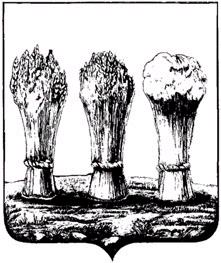 .Пенза, пл.Маршала Жукова, 4				                          тел.68-40-18ПОЯСНИТЕЛЬНАЯ ЗАПИСКАк проекту постановления администрации города Пензы  «Об утверждении административного Регламента исполнения муниципальной функции по осуществлению муниципального земельного контроля в границах городского округа «город Пенза»Настоящий проект постановления подготовлен в целях контроля за соблюдением органами государственной власти, органами местного самоуправления, юридическими лицами, индивидуальными предпринимателями, гражданами в отношении объектов земельных отношений требований законодательства Российской Федерации, законодательства Пензенской области, за нарушение которых действующим законодательством предусмотрена административная и иная ответственность, а также в целях контроля за устранением выявленных нарушений и принятия мер по их предупреждению. Разработка настоящего Проекта постановления обусловлена отсутствием в границах городского округа «город Пенза» нормативного регулирования осуществления муниципального земельного контроля, отвечающего требованиям действующего законодательства.Отсутствие нормативного регулирования осуществления муниципального земельного контроля приводит к невозможности его осуществления органами местного самоуправления, а также увеличению рисков неисполнения обязанностей по рациональному и эффективному использованию земель со стороны землепользователей.Основной целью регулирования являются предупреждение, выявление и пресечение нарушений требований земельного законодательства, а также осуществление контроля за рациональным и эффективным использованием земель в границах городского округа «город Пенза».Проект постановления предусматривает принятие  административного Регламента исполнения муниципальной функции по осуществлению муниципального земельного контроля в границах городского округа «город Пенза» (далее – Регламент).Регламентом устанавливается орган местного самоуправления, уполномоченный на осуществление муниципального земельного контроля;  порядок, сроки  проведения муниципального земельного контроля в отношении юридических лиц, индивидуальных предпринимателей, органов государственной власти, органов местного самоуправления и граждан; устанавливаются требования к исполнению муниципальной функции, составу, срокам, последовательности выполнения административных процедур, требования к порядку их оформления; порядок и формы контроля за исполнением муниципальной функции; порядок обжалования действий (бездействия) и решений, принятых в ходе исполнения муниципальной функции.Результатом достижения цели является соблюдение органами государственной власти, органами местного самоуправления, юридическими лицами, индивидуальными предпринимателями, гражданами требований законодательства Российской Федерации и Пензенской области, предъявляемых при осуществлении землепользования.И.о. начальника Управления                                                            А.А. ЗоткинаБычкова О.В.Сапожникова Е.А.54-20-30